Kl. VII05.06.1. MatematykaTemat: Długości i pola w układzie współrzędnymRozwiązujemy zad. 7, 9, 10.2. Wych.fiz.Temat: Ćwiczenia z piłką                                                                                                                                       - oswajamy się z piłką                                                                                                                                             – wykonaj rozgrzewkę z piłką                                                                                                                           – wykonaj serie rzutów zza głowy, z przed klatki piersiowej, za siebie                                              – wykonaj serię podrzutów piłki nad siebie (najpierw nad głowę, później coraz wyżej)                                                                                                                                     – podrzuć piłkę wysoko nad siebie, zrób przysiad i złap piłkę (powtórz 10 razy, to samo ćwiczenie możesz zrobić zastępując przysiad siadem skrzyżnym lub leżeniem przodem/tyłem)3. Jęz. polskiTemat: Nie bójcie się innych.Proszę przeczytać fragment powieści Macieja Pieprzycy Chce się żyć a następnie odpowiedzieć na trzy wybrane pytania pod tekstem4. ChemiaTemat :  Wzory i nazwy wodorotlenków.                                                                   Wodorotlenki to związki chemiczne zbudowane z kationów metali i anionów wodorotlenkowych o wzorze ogólnym: M(OH)nJony te przyciągają się w wyniku działania sił elektrostatycznych, tworząc sieć krystaliczną. Wartościowość grupy wodorotlenowej zawsze równa się I.                                          	OH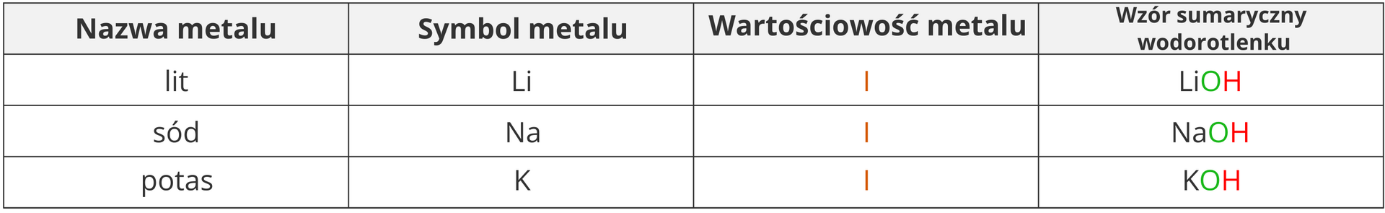 Nazwy wodorotlenków powstają przez dodanie do słowa „wodorotlenek” nazwy pierwiastka tworzącego dany związek (w dopełniaczu): np.                                              NaOH  wodorotlenek sodu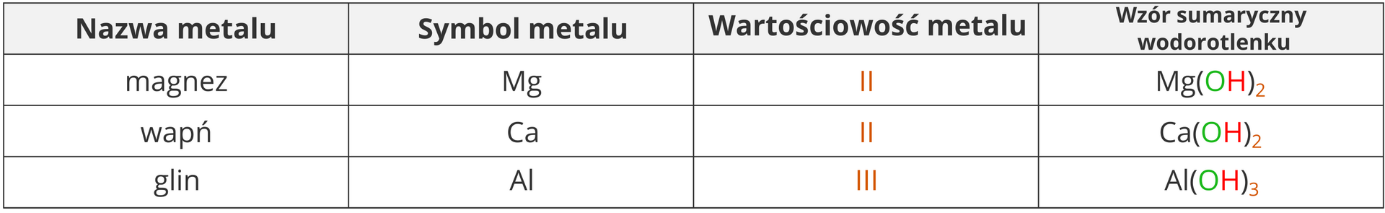 Nazwy wodorotlenków powstają przez dodanie do słowa „wodorotlenek” nazwy pierwiastka tworzącego dany związek (w dopełniaczu)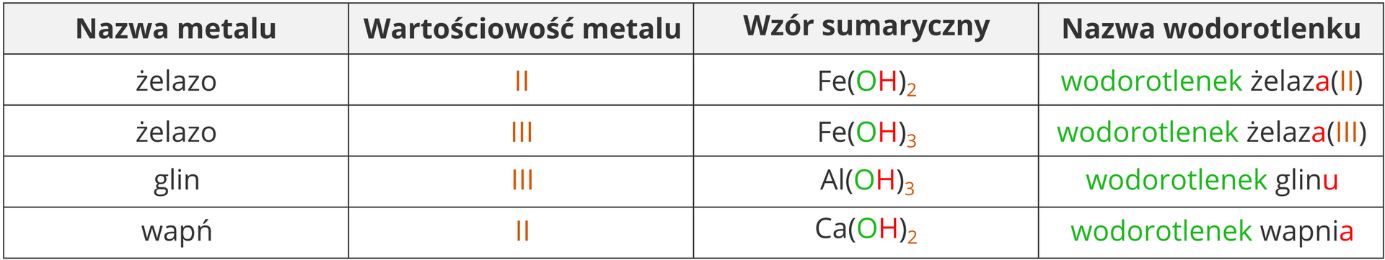 Jeśli metal tworzy jeden wodorotlenek, wartościowość metalu w nazwie się pomija. 5. GeografiaTemat: Migracja a zaludnienie i struktura wieku na obszarach wiejskich -ćwiczenia.Ćwiczenia na Teams – kanał geografia6. Jęz. niemiecki1. Zapisz temat: Tiere zu Hause. - Zwierzęta w domu.2. Przyjrzyj się grafice i zanotuj nazwy zwierząt w zeszycie oraz przetłumacz.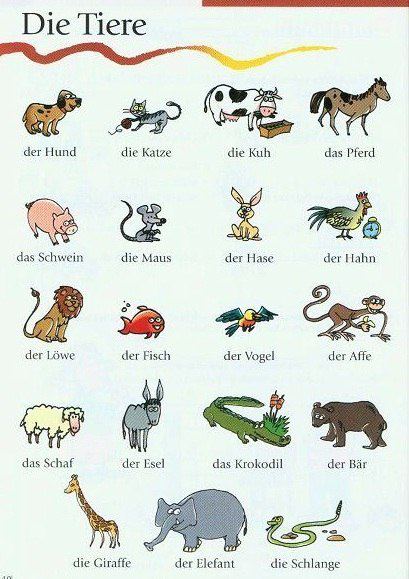 3. Zapisz wyrażenia:Mein Lieblingstier - móje ulubione zwierzęfressen - jeść w odniesieniu do zwierzątbesonders - szczególniegern - chętniespazieren - spacerowacbellen - szczekaćPraca domowa:Napisz według wzoru o swoim ulubionym psie. Zrób zdjęcie i wyślij na mojego maila.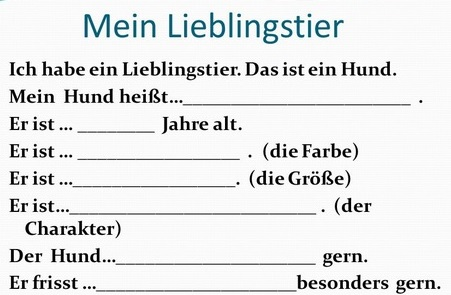 7. MuzykaTemat: Warsztat muzycznyStr. 158Utrwalcie wiadomości i zagadnienia z ostatnich lekcji.